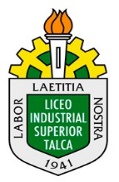 Guía de Aprendizaje Tercer Año MedioDepartamento Historia, Geografía y C. Sociales.                                    Profesor: Sr. José Orellana Rodríguez.Estimado alumno, debido a las actuales circunstancias y hasta que la situación se normalice, te invitamos a trabajar desde tu casa, leer esta guía e ir respondiendo las actividades propuestas. Es de suma importancia evidenciar lo que vas aprendiendo y las dudas que surjan de tu trabajo. El objetivo de esta actividad es lograr que adquieras conocimientos y habilidades primordiales para afrontar tu siguiente desafío: el año 2020.Envía tus respuestas y dudas al correo:  tareas.listal.2020@gmail.com                                            Muchas Gracias.  Fecha de envío por Correo Electrónico o entrega en U.T.P: 05 junio 2020           Nombre de la Guía: El Impacto de la Migración y la Valoración del Migrante en la Sociedad Actual.Objetivo de Aprendizaje: Analizar los conceptos de multiculturalidad, interculturalidad, pluralismo cultural y asimilación, internalizando así la relación entre la diversidad y las identidades al interior de una sociedad, mediante los procesos de lectura comprensiva y desarrollo de actividades de aprendizaje individuales. Instrucciones Generales: La presente Guía tiene un total de 32 Puntos y el Nivel de exigencia es del 60%. Por lo tanto, con 19 Puntos se considera aprobada la Evaluación, en caso contrario se sugiere repasar los contenidos más descendidos.Desarrolle lectura comprensiva del “Impacto de la Migración y la Valoración del Migrante en la Sociedad Actual” con el propósito de adquirir los conocimientos, y también comprender el impacto positivo que la migración puede tener en la sociedad de destino, valorando las acciones emprendidas para fortalecer la inclusión de quienes migran. Con este fin, se analizan 2 documentos centrales del Programa de estudio de la asignatura, los que abordan los conceptos de multiculturalidad, interculturalidad, pluralismo cultural y asimilación. Luego responda cuidadosamente las diferentes actividades que se proponen en cada temática.Texto 1:“Me gustaría precisar la diferencia sustantiva entre los conceptos multicultural e intercultural. El primero hace referencia a una situación de «facto» que en muchos países del mundo es una realidad hace ya muchos años (como ha ocurrido en muchos de los países comunitarios), e incluso en algunos forma parte de su génesis como nación. El segundo significa una manifestación de voluntad encaminada a lograr unas relaciones consideradas positivas, en un plano de mutua influencia […] Son muchos los modelos distintos de contacto interétnico, que no son excluyentes entre sí […] El modelo asimilacionista parte del supuesto que el recién llegado, procedente de otro contexto cultural, debe adaptarse a las exigencias normativas de la sociedad receptora. Existe otro modelo de contacto interétnico y que se conoce con el nombre de marginación. Consiste en que esos grupos minoritarios étnicamente, que conviven con mayorías supuestamente “homogéneas” […]En cuanto al modelo que podemos definir como de integración, es más bien un modelo ideal de cómo deberían ser las relaciones interétnicas, más que un modelo real de contacto intercultural. Idealmente se fundamenta en la comprensión y el conocimiento del «otro» para sacarlo de su posible estereotipo estigmatizado en el que se encuentra. El inmigrante extranjero es portador de historia y cultura, de códigos que se manifiestan en la cotidianeidad perfectamente susceptibles de coexistir y enriquecerse mutuamente con los ciudadanos de la sociedad receptora; pero estos códigos no son inamovibles, sino que están en continua reconstrucción, por una interacción dinámica constante. Por lo tanto, se deben plantear las relaciones interétnicas en un contexto dialéctico, de mutua interferencia […]A partir de 1980 comienza a delinearse un movimiento que apunta a hacer del presente de la sociedad el terreno propicio de la investigación antropológica. Nombres como Clifford Geertz, o Gérad Althabe, ya no investigan lo lejano, los nativos, el pasado, ya no abandonan su mundo para ir al de «otros», al de las tribus y «volver» -transformado- a casa, sino que permanecen siempre en su región. Lo diferente, el «extrañamiento», como dicen en su jerga, está ocurriendo allí mismo, en su propia ciudad, ocasionado por las minorías de origen extranjero y sus identidades etnoculturales singulares. Los antropólogos encuentran en los inmigrantes extranjeros a sus antiguos «primitivos» en su propia casa.Los «estudios culturales» de estas minorías étnicas, implican averiguar, quienes piensan ellos que son, qué creen que están haciendo y con qué propósito piensan ellos que lo están haciendo. La primera ruptura que aparece cuando se abandona el lugar de origen, cuando un individuo o grupo se desplaza de un lugar a otro, no sólo supone ponerse en marcha y llegar, sino que implica una serie de pequeñas transformaciones. Es el momento de fuertes contrastes, de poner en balanza las expectativas con las primeras realidades, de reubicarse personal, cultural y socialmente en nuevos contextos, en definitiva, de un primer contacto con un lugar que les es «extraño» por más de que hubiera sido añorado y deseado”.Extracto. Espinoza, Graciela, Del multiculturalismo a la interculturalidad. Disponible en: https://aulaintercultural.org/2005/11/20/del-multiculturalismo-a-la-interculturalidad/ACTIVIDAD 1:  Defina los conceptos de multicultural e intercultural, completando el siguiente cuadro comparativo entre ambos conceptos. (4 puntos).ACTIVIDAD 2:  En relación a la asimilación, hay distintos modelos de contacto interétnico, que no son excluyentes entre sí. De acuerdo a lo anterior, caracterícelos en el siguiente organizador conceptual. (6 puntos).ACTIVIDAD 3: Cómo podemos ver, los modelos de integración, consideran las relaciones interétnicas, entre los están y los que llegan a un determinado territorio. De acuerdo a esto, responda la siguiente interrogante: (4 Pts.).ACTIVIDAD 4: A partir de 1980 aparece un movimiento que apunta a hacer del presente de la sociedad el terreno propicio de la investigación antropológica, surgiendo así el concepto del “Extrañamiento”. (4 puntos).Texto 2:“La diferencia entre multi-, pluri- e interculturalidad. La multi-, pluri- e interculturalidad se refieren a la diversidad cultural; sin embargo, apuntan a distintas maneras de conceptualizar esa diversidad y a desarrollar prácticas relacionadas con la diversidad en la sociedad y sus instituciones sociales, incluyendo la educación. La multiculturalidad es un término principalmente descriptivo. Típicamente se refiere a la multiplicidad de culturas que existen dentro de un determinado espacio, sea local, regional, nacional o internacional, sin que necesariamente tengan una relación entre ellas. Su uso mayor se da en el contexto de países occidentales como los Estados Unidos, donde las minorías nacionales (negros e indígenas) coexisten con varios grupos de inmigrantes, minorías involuntarias como los puertorriqueños y chicanos, y los blancos, todos descendientes de otros países principalmente europeos; o como en Europa donde la inmigración se ha ampliado recientemente. La pluriculturalidad es el referente más utilizado en América Latina, reflejo de la necesidad de un concepto que represente la particularidad de la región donde pueblos indígenas y pueblos negros han convivido por siglos con blancos-mestizos y donde el mestizaje ha sido parte de la realidad, como también la resistencia cultural y, recientemente, la revitalización de las diferencias. A diferencia de la multiculturalidad, la pluriculturalidad sugiere una pluralidad histórica y actual, en la cual varias culturas conviven en un espacio territorial y, juntas, hacen una totalidad nacional. Aunque la distinción entre lo multi- y lo pluri- es sutil y mínima, lo importante es que el primero apunta a una colección de culturas singulares con formas de organización social muchas veces yuxtapuestas, mientras que el segundo señala la pluralidad entre y dentro de las culturas mismas. Es decir, la multiculturalidad normalmente se refiere, en forma descriptiva, a la existencia de distintos grupos culturales que, en la práctica social y política, permanecen separados, divididos y opuestos, mientras que la pluriculturalidad indica una convivencia de culturas en el mismo espacio territorial, aunque sin una profunda interrelación equitativa. La interculturalidad es distinta, en cuanto se refiere a complejas relaciones, negociaciones e intercambios culturales, y busca desarrollar una interacción entre personas, conocimientos y prácticas culturalmente diferentes; una interacción que reconoce y que parte de las asimetrías sociales, económicas, políticas y de poder y de las condiciones institucionales que limitan la posibilidad que el «otro» pueda ser considerado como sujeto con identidad, diferencia y agencia la capacidad de actuar (…). A diferencia de la pluriculturalidad, que es un hecho constatable, la interculturalidad aún no existe, se trata de un proceso por alcanzar por medio de prácticas y acciones sociales concretas y conscientes.”Extracto del texto de WALSH CATHERINE: “Qué es la interculturalidad y cuál es su significado e importancia en el proceso educativo?”. En: La Interculturalidad en la educación. Lima, Ministerio de Educación, Dirección Nacional de Educación Bilingüe Intercultural, 2005. Pp. 4-7ACTIVIDAD 5: Organice comparativamente los elementos centrales que caracterizan los conceptos de multiculturalidad y pluriculturalidad, en el siguiente esquema. (8 puntos).ACTIVIDAD 6:  Como pudimos observar, la distinción entre lo multi- y lo pluri- es sutil y mínima, surgiendo entre ellas el concepto de Interculturalidad. Responda la siguiente pregunta en el recuadro en blanco. (6 puntos).¿Usted requirió de ayuda (documentos, personas, internet) para realizar las actividades?__________________________________________________________________________________________¿Qué actividades le representaron problemas para su realización?__________________________________________________________________________________________	¿Qué opina con respecto del material entregado?__________________________________________________________________________________________¿Sus apoderados han participado o conocido el trabajo que está realizando?__________________________________________________________________________________________NombreCursoCorreo electrónicoFechaMULTICULTURALINTERCULTURALMODELOCARACTERÍSTICAS ESENCIALESAsimilacionistaDe MarginaciónDe Integración¿Qué significa plantear las relaciones interétnicas en un contexto dialéctico, de mutua interferencia?Señale las 2 características esenciales del concepto de ExtrañamientoMULTICULTURALIDADPLURICULTURALIDAD¿Qué elementos Definen y Caracterizan la Interculturalidad?